         Творчество В.Я  Шаинского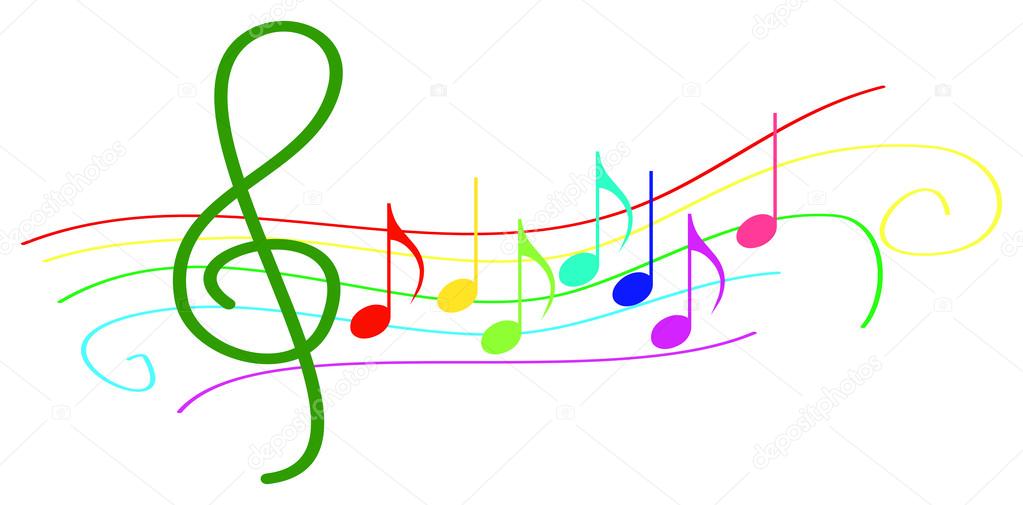                         Форма  проведения: Музыкальный калейдоскоп                                                                                                    Воспитатель : Петрякова Нина Михайловна                                          КГОБУ  ПЕРВОМАЙСКАЯ КШИ	                                                           2019	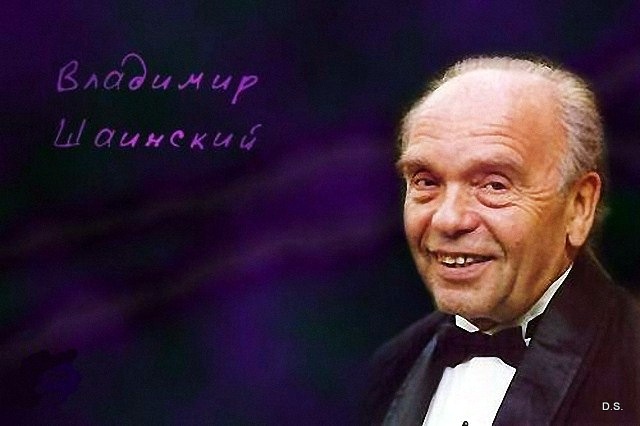 Цель: создать у детей положительное эмоциональное настроение. Развивать познавательный интерес к песням. Создать атмосферу творческого вдохновения, дать детям проявить свои творческие способности. Развивать память, музыкальный слух, коррекцию пальцев. Воспитывать чувство взаимопомощи, объединив детей общими радостными переживаниями.Оформление: персонажи из песен В.Я Шаинского ,кассеты с песнями Шаинского, магнитофон, жетоны, 2 стакана с водой, 2 трубочки, бочонок с названием песен (4), набор букв,  портрет В.Я Шаинского, мел, пуговицы.                                    ХОД ЗАНЯТИЯ- Я приветствую всех собравшихся в этом классе. Сели поудобнее. Посмотрите вокруг, вместе  с вами в этот класс пришли герои разных песен.Сегодня мы будем слушать и петь песни, которые вы конечно сразу же узнаете. Вконце нашей встречи я вам открою секрет, что же объединяет все эти песни.-Вы, конечно, знаете, что на ТВ есть разные музыкальные игры. Так давайте же и мы с вами сыграем в одну из этих игр.Как называется наша игра, мы сейчас вместе  прочитаем (читают) МЫЗЫКАЛЬНЫЙ КАЛЕЙДОСКОП.-Как много музыки вокруг нас. Послушаешь! Она такая родная, простая и сложная, радостная и печальная, задорно-шутливая и торжественная.Хорошая музыка помогает человеку жить, делает его добрым, учит любить жизнь, быть трудолюбивыми и честными. Итак -1,2,3,4,5- начинаем мы играть.-2 команды. Вопросы по очереди командам, если команда не отвечает, или дает неправильный ответ, то на этот вопрос отвечает следующая команда. За каждый правильный ответ, получают жетон. 1 ТУР – РАЗМИНКАУ него особы дарПищит тонко, как комарО каком певце идёт речь? ( Витас)Меня танцуют и поютА также овощем зовут. (Бульба)То толстеет, то худеет.На весь дом голосит. (Гармонь, баян)Дом пустой, голос густойДробь отбивает, ребят созывает. (Барабан)А ТЕПЕРЬ ЗАГАДКИ ПРО ПЕСНИПесня о том, как хорошо в дороге,Если ты идёшь вдвоём с другом. *(если с другом вышел в путь)Эта песня о том, что от твоего настроения все вокруг меняется . (улыбка) Песня о ленивом мальчике, который не хотел копать картошку. (Антошка) А в какой песне катится вагон необычного цвета? (голубой вагон) Песня о странном звере необычной породы?( Чебурашка) Песня про таблицу умножения .( дважды два четыре) В этой песне ребёнок переживает пропажу своего четвероногого друга. (пропала собака) О том, какие знания вы получаете в школе. (чему учат в школе)Эта песня о маленьком зеленом, добром насекомом. (в траве сидел кузнечик)       2 ТУР – «УГАДАЙ МЕЛОДИЮ»- Нужно члену команды взять стакан с водой, трубочку. Дуть в трубочку, исполнить мелодию песни, которую участник вытянет из бочонка. (2 ученика из каждой команды по очереди исполняют песню, дуя в трубочку, в стакан воды)3 ТУР- «МУЗЫКА И ИЗОБРАЗИТЕЛЬНОЕ ИСКУССТВО»-Вы все знаете, что художник красками, а композитор звуками могут нарисовать похожие картины. Следующий наш конкурс:Задание 1 команде.(Прослушайте мелодию и нарисуйте героя этой песни, но рисовать будете по очереди, по одной детали каждый) «Пропала собака».Задание 2 команде. «Песня крокодила Гены» (кто быстрее нарисует, получает жетон).4 ТУР – «ПРОПОЙ,БЕЗ СЛОВ»1 команде – «Чему учат в школе»- (ква)2 команде – «Дважды два четыре» -(гав)5 ТУР – «СОБЕРИ ИЗ БУКВ СЛОВО»- ( это слово, название песни)1 команда собирает «Улыбка»2 команда собирает «Облака»    (подсчет жетонов)-Вот и подошло к концу наше занятие. Все вы замечательно дружно пели, отгадывали загадки, играли. А теперь настала пора открывать вам секрет : «Что объединяет все эти песни?» А  объединяет их то, что музыку к этим песням написал один человек, это он сочинил эти веселые, нами любимые песни. Я назову его фамилию, но прежде ответьте на последний вопрос. - Как называется человек, который пишет музыку? (композитор)- Правильно. Так вот все эти песни, которые мы сегодня с вами пели с такими удовольствием написал замечательный детский композитор Владимир Яковлевич Шаинский. (портрет) (повторите и запомните это имя)-Только очень добрый, веселый человек мог создать такие замечательные песни. Он щедро дарит всем свои песни, словно желая сделать детство счастливее, радостнее.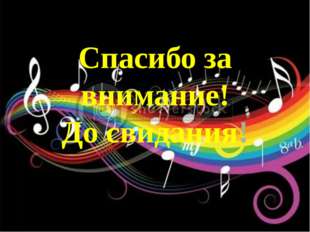 